CAVIGLIANOmoderne 5 ½-Zimmer-Neubau-Villettamit Gartensitzplatz an schöner, sonniger Aussichtslage………………………………………………………………………………………………………..…………….……….villetta nuova moderna di 5 ½ localicon cortile, giardino e bella vista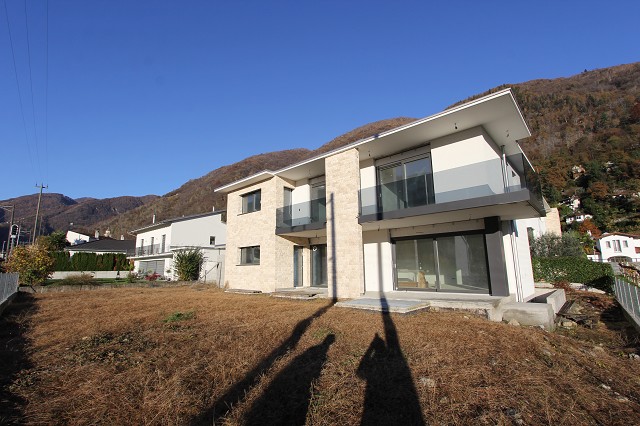                                              4180/2870Fr. 1’390‘000.--Ubicazione Regione: LocarneseLocalità: 6654 Cavigliano, Via Capella nuova 16a Tipo dell’immobile: villetta con 5 ½ locali con giardinoSuperficie terreno: ca. 600 m2Superficie abitabile: ca. 150 m2Superfice totale: ca. 250 m2Anno di costruzione: 2018Piani: 3Posteggi: 2 copertiLocali: 3Bagno/doccia/WC: 3 Riscaldamento: termopompaPavimenti: piastrelle Posizione: centrale, molto soleggiata e tranquillaPossibilità d’acquisti: siScuole: siMezzi pubblici: si (ferrovia)                                       Distanza prossima città: 7 kmDistanza autostrada: 35 kmDescrizione dell’immobile  Questa villetta di 5 ½ locali in costruzione con giardino si trova in posizione molto tranquilla e soleggiata a Cavigliano alla Via Capella nuova 16a. L’edificio è in costruzione con i migliori materiali. L’acquirente può ancora scegliere alcuni materiali. La villetta è luminosa e ha un ambiente alto. Nel piano terra ci sono l’entrata, la guardaroba, la cucina abitabile, il soggiorno/pranzo grande ed un WC. Nel primo piano ci sono tre camere, una doccia/WC, la camera matrimoniale ha il suo bagno/WC, un ripostiglio e la terrazza coperta. Nella cantina si trovano il locale tecnico, due cantine e una sala hobby. La casa ha un bel giardino e la bella vista. La casa è raggiungibile in macchina. Ci sono due posteggi coperti. Locarno ed il Lago Maggiore distano ca. 15 minuti. La stazione con collegamento fino a mezzanotte si trova sopra nel comune. A Cavigliano sono le scuole ed un negozio.Objektangaben Ortschaft: 	6654 Cavigliano, via Capella nuova 16aRegion:	LocarneseObjekt: 	5 ½-Zimmer-Neubau-VillettaWohnfläche:	ca.  150 m2Nutzfläche:	ca. 250 m2Grundstückfläche:	ca. 600 m2Etagen:	3Lage: 	sehr sonnige und ruhige AussichtslageBaujahr:	2018	Heizung:	WärmepumpeBad/WC:	2sep. WC: 	1Parkplätze:	2 gedeckte Parkplätzeöffentl. Verkehrsmittel:       300mEinkaufsmöglichkeiten:      jaDistanz zur nä Stadt:         7kmDistanz Autobahn:	        30kmBeschreibungDiese 5 ½-Zimmer-Neubau-Villetta liegt an sehr sonniger und ruhiger Aussichtslage in Cavigliano im Locarnese. Die mittlerweile fast fertig erstellte Villetta wirkt sehr hell und wohnlich und bietet ein luxuriöses und modernes Ambiente. Es können noch Änderungswünsche im Innenausbau berücksichtigt werden. Im Erdgeschoss sind ein separates WC, eine Gardarobe sowie der Wohn-/Essraum mit Wohnküche eingebaut. Über eine Treppe gelangt man hinauf ins Schlafgeschoss mit 3 Zimmern und DuscheWC. Das Elternschlafzimmer verfügt über ein eigenes BadWC mit Ankleide und führt wie auch ein zweites Zimmer auf den grossen, gedeckten Aussichtsbalkon. Im Kellergeschoss sind 2 Kellerräume, der Heizungsraum sowie ein grosser Hobbyraum mit Fenster und Zugang vom Garten eingebaut. Hier könnte eine Einliegerwohnung erstellt werden. Der grosse Aussenbereich beinhaltet einen teilweise gedeckten Sitzplatz mit Garten und tollem Ausblick in die Berge sowie ostwärts auf den Rebberg. Die Liegenschaft ist mit dem Auto gut erreichbar. Es stehen 2 gedeckte Parkplätze zur Verfügung. Die Fahrt nach Locarno und an den See dauert ca. 15 Minuten. Die Station der Centovallibahn liegt oberhalb im Dorf. Dort sind auch Schulen und ein Einkaufsgeschäft.       Eingang, Wohn-/Esszimmer, Küche und WC          entrata, WC, soggiorno/pranzo e cucina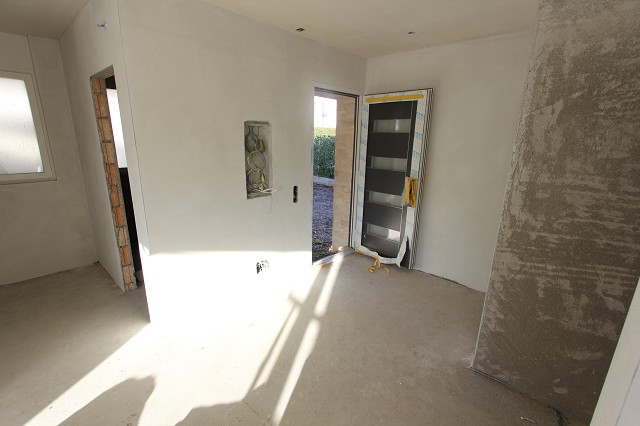 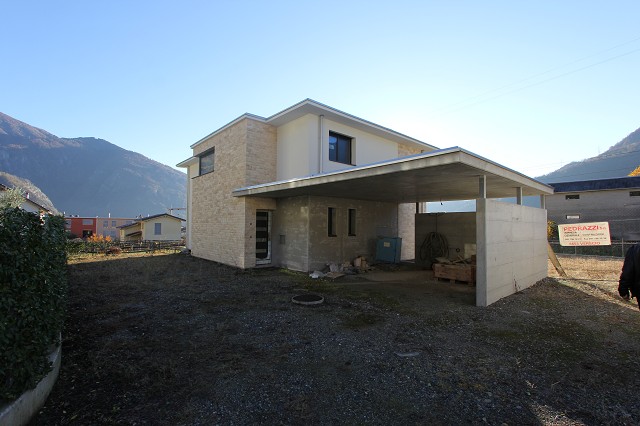 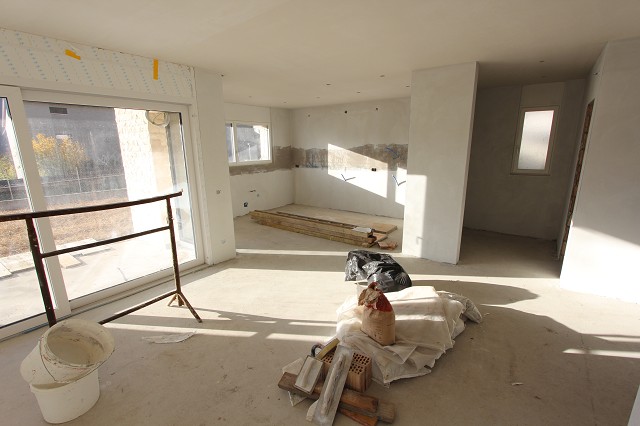 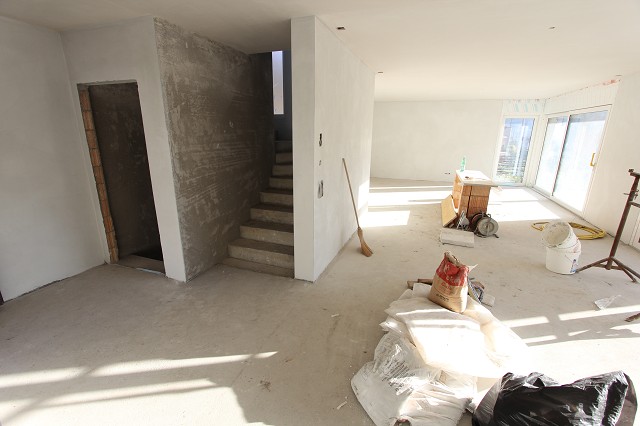 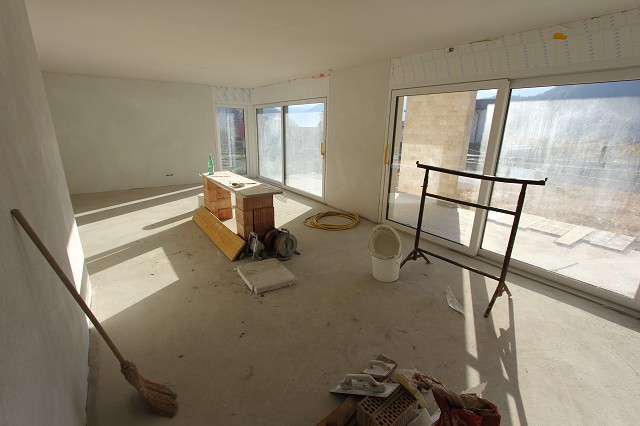 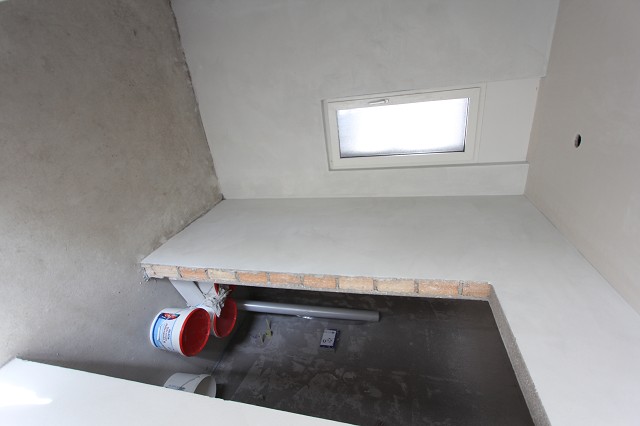                      3 Zimmer und 2 Nasszellen im OG        3 camere e 2 bagni nel 1°piano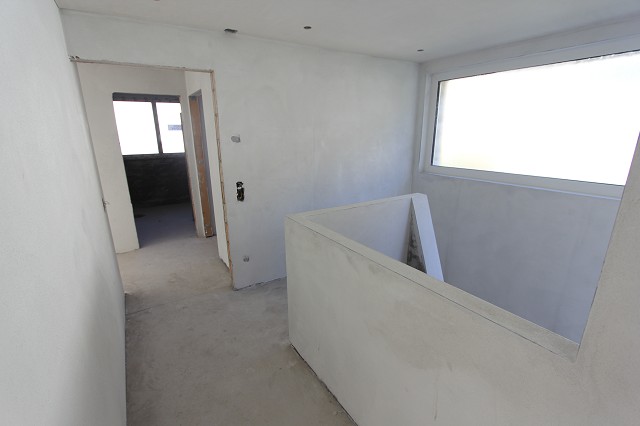 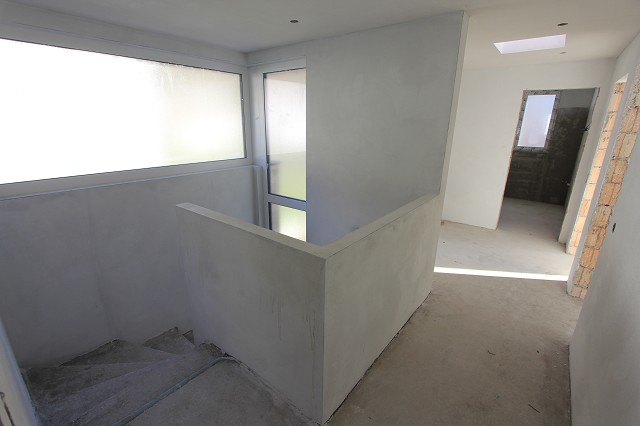 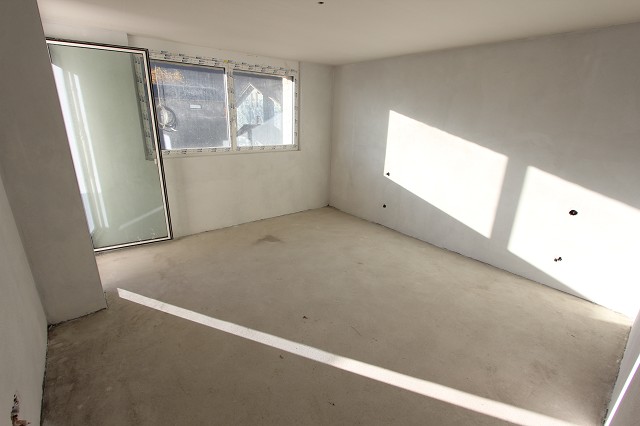 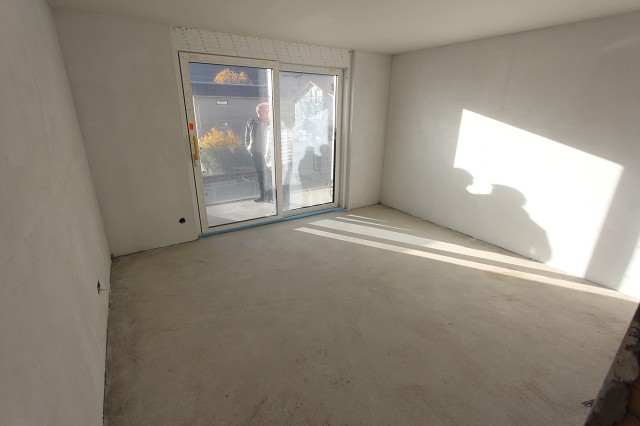 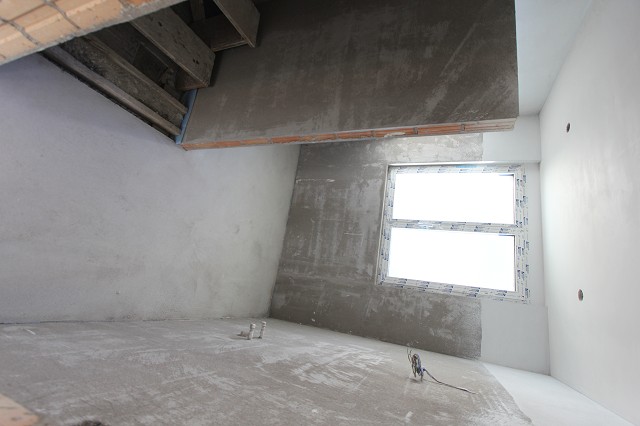 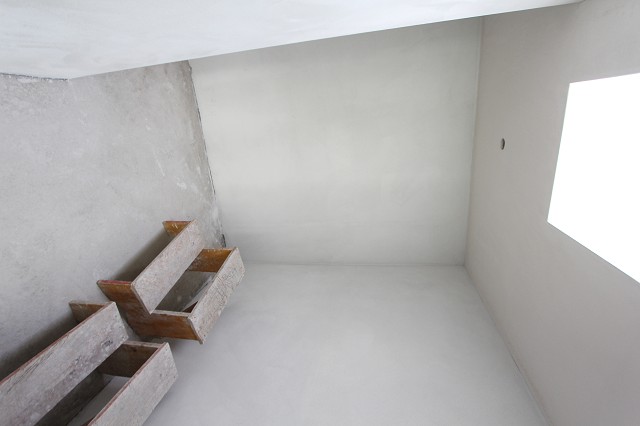 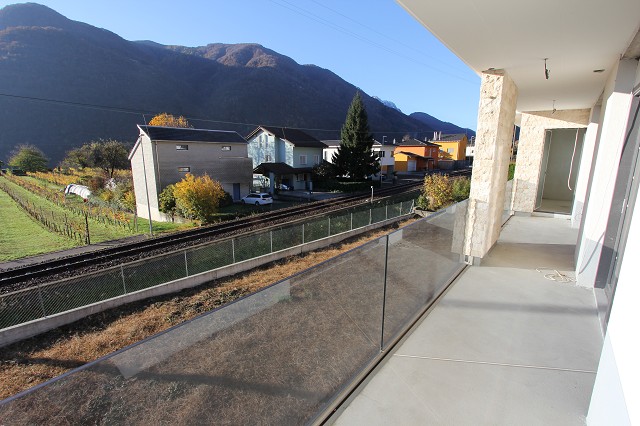 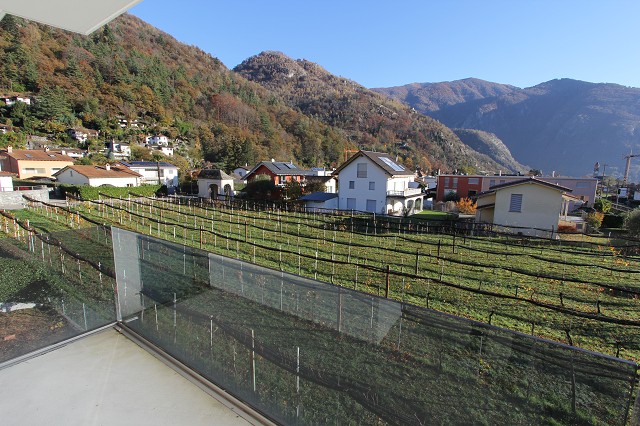   TICINO | Ascona        				     Kellergeschoss          piano cantina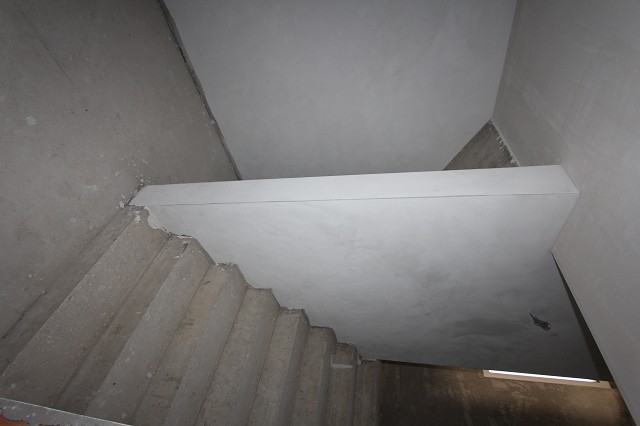 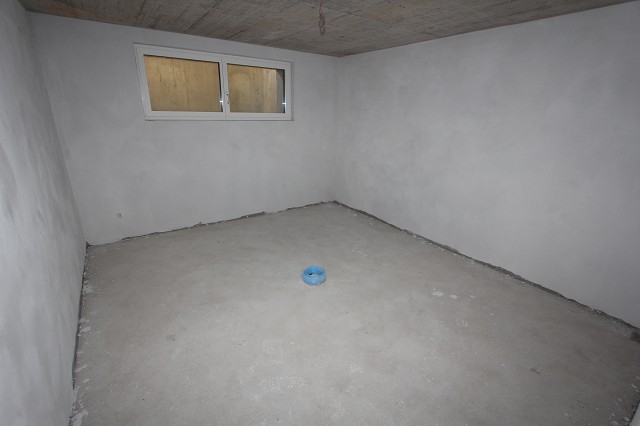 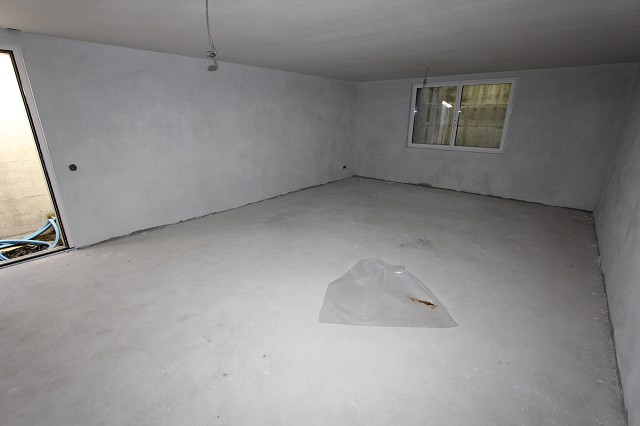 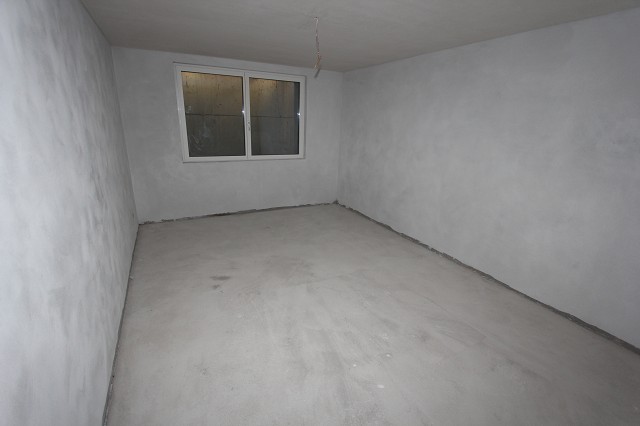 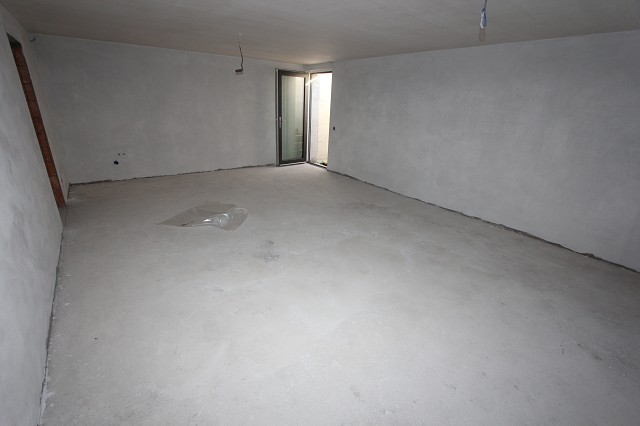 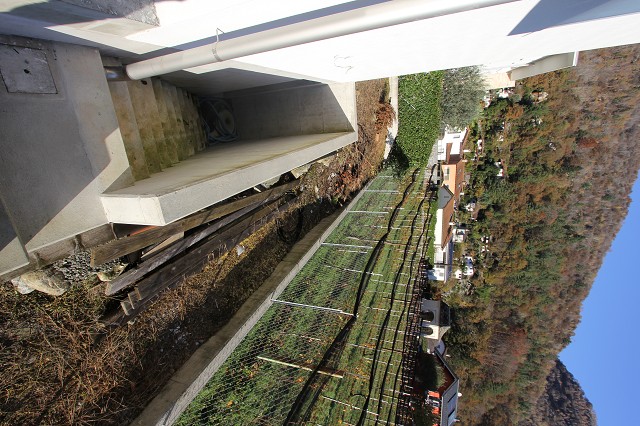                              Sitzplatz, Garten und Aussicht        cortile, giardino e bella vista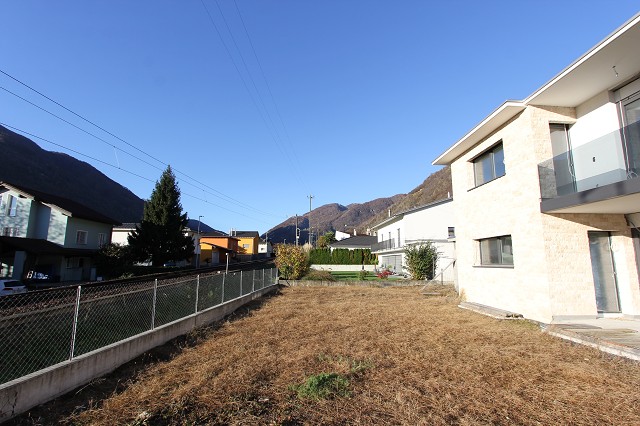 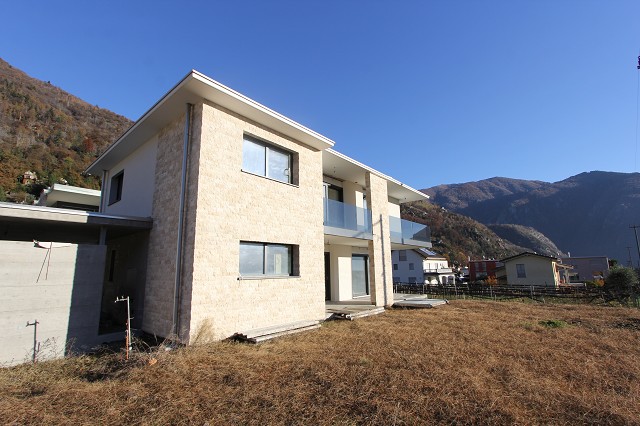 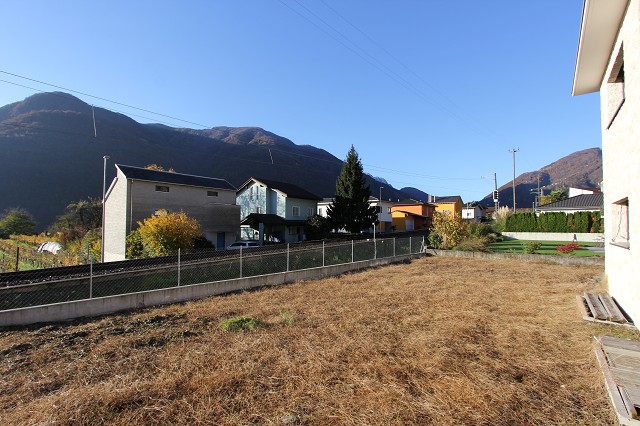 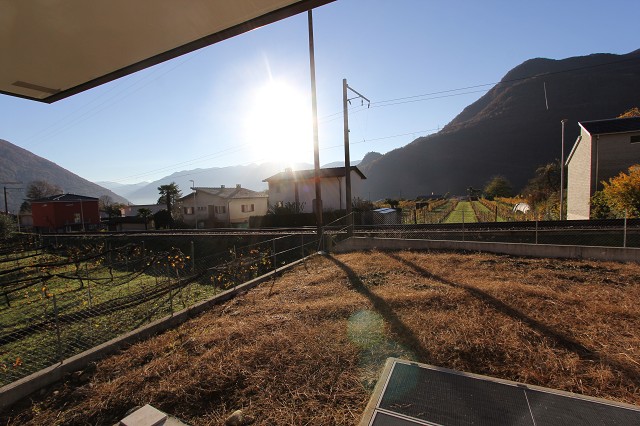 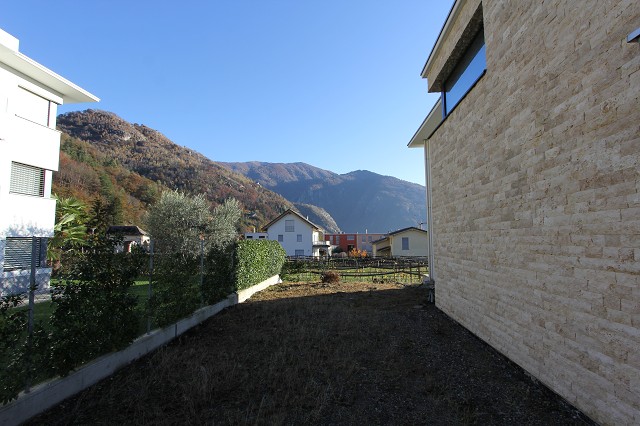 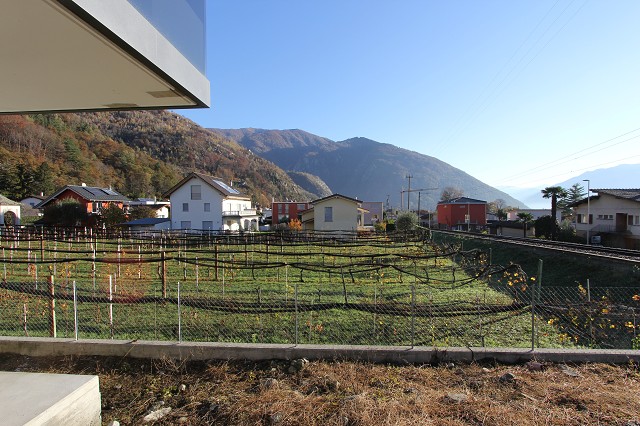 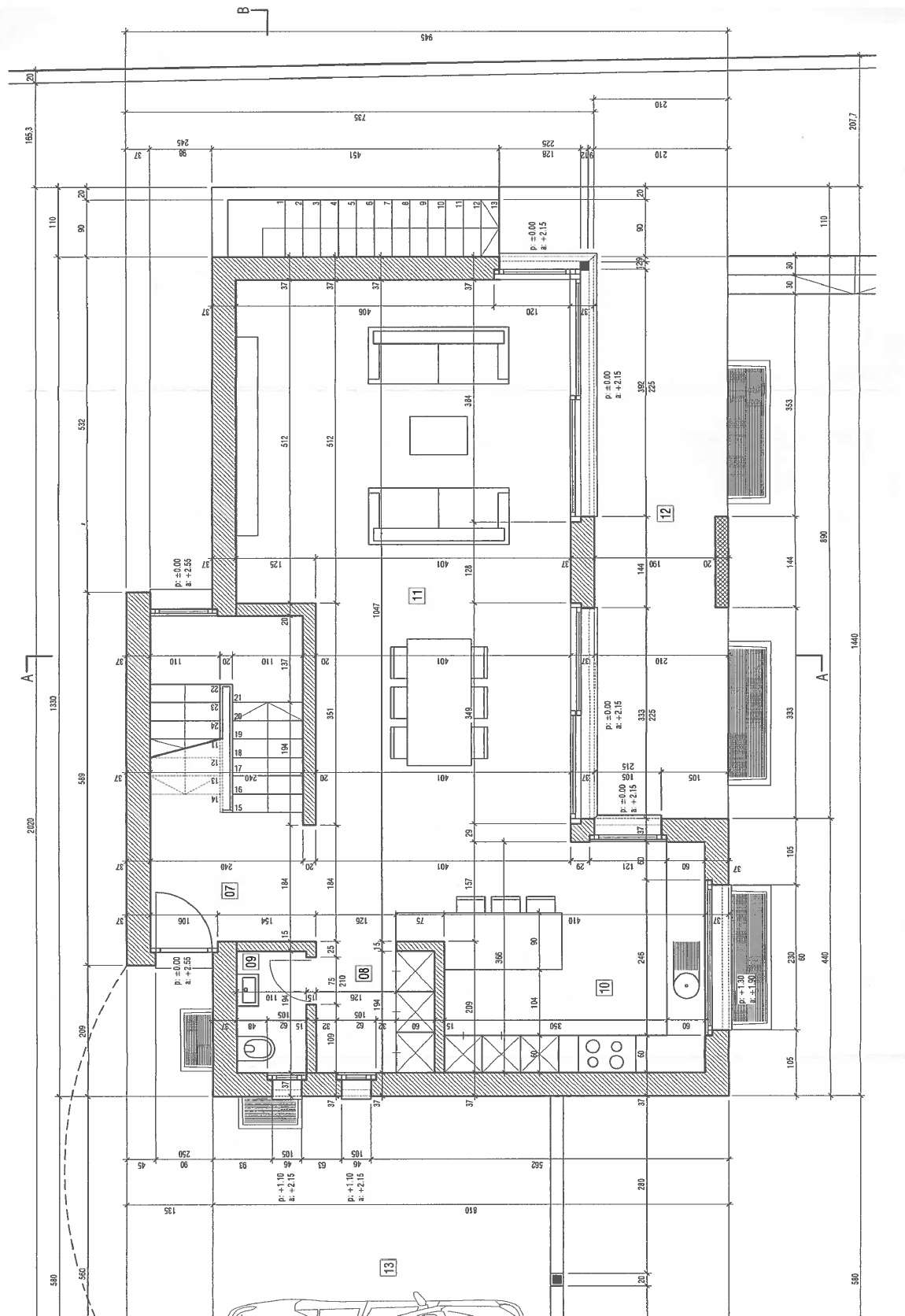 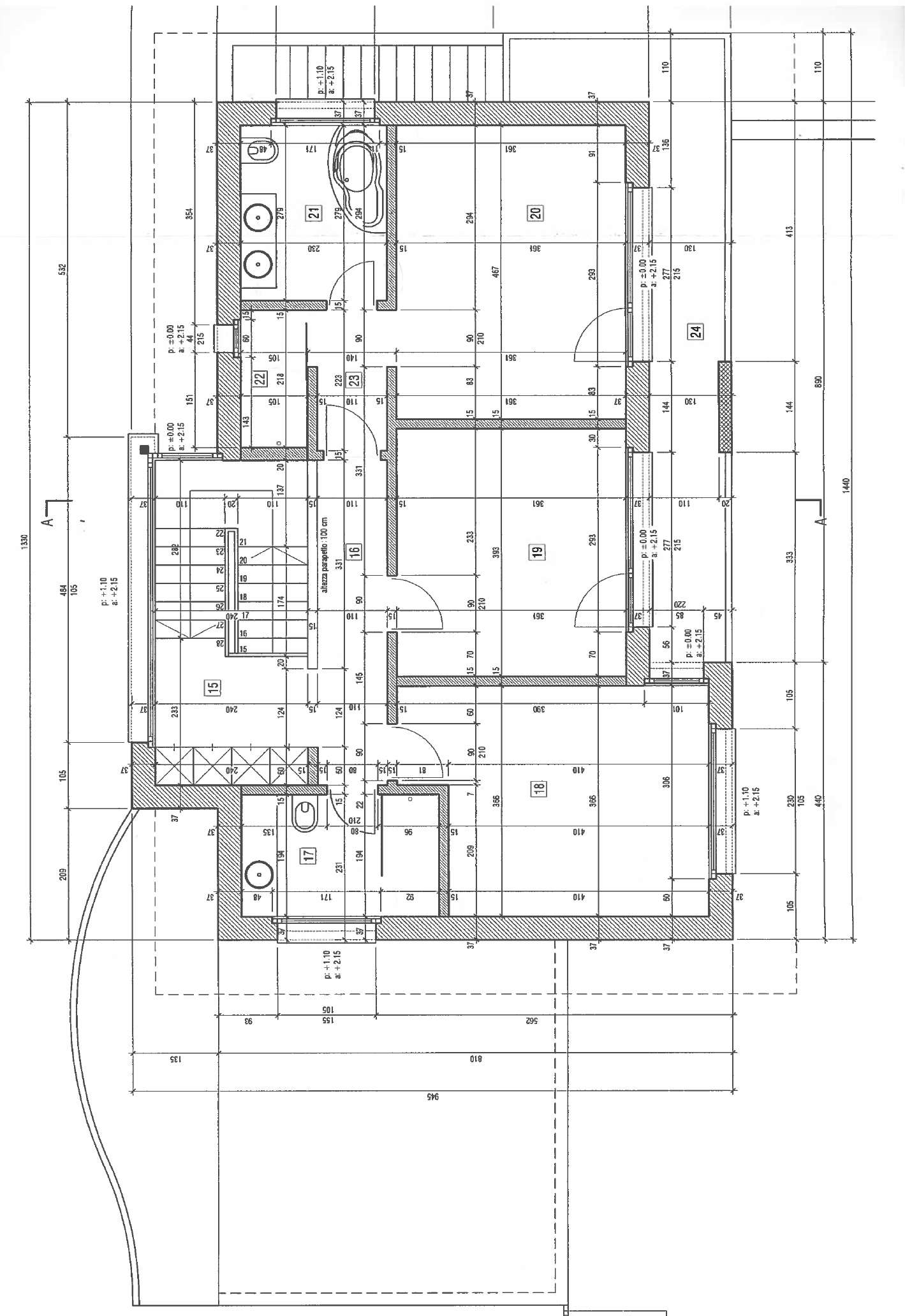 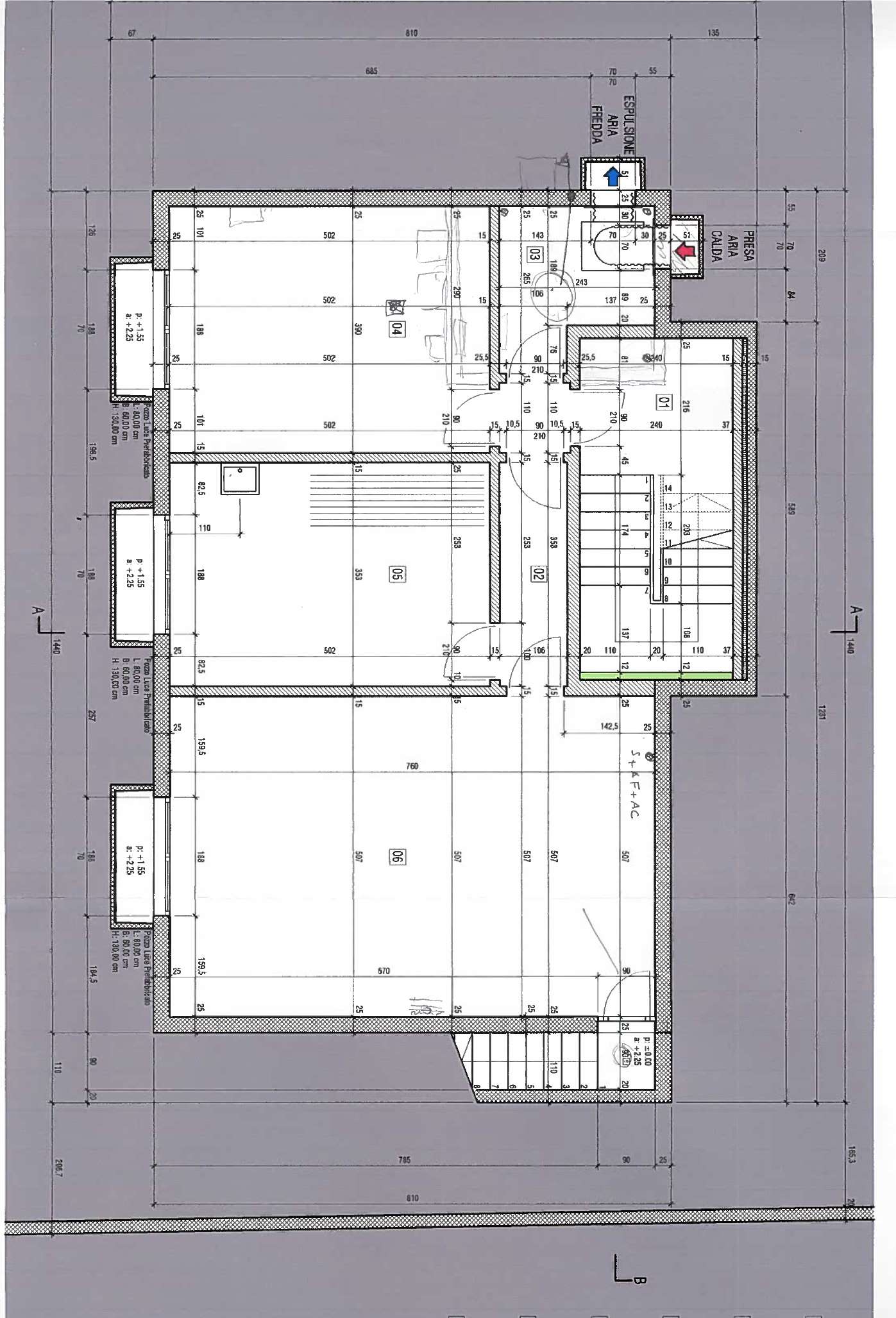 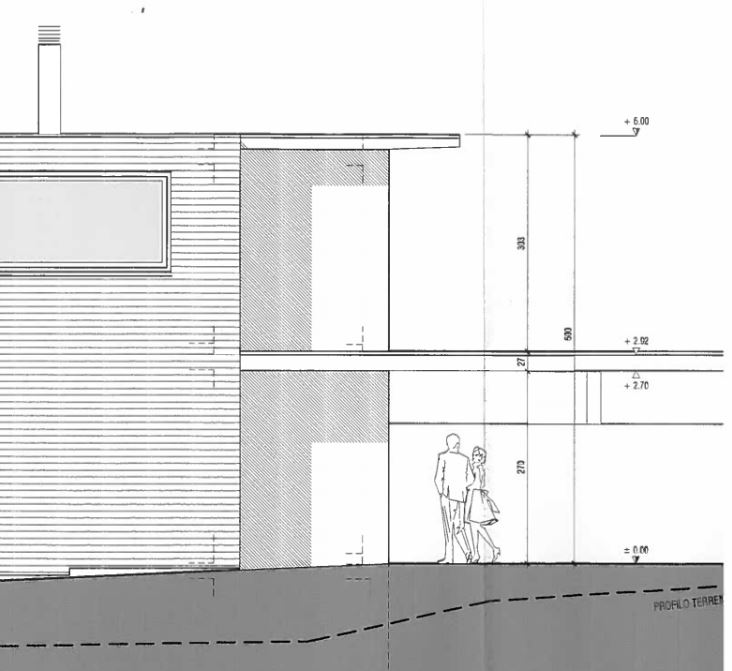 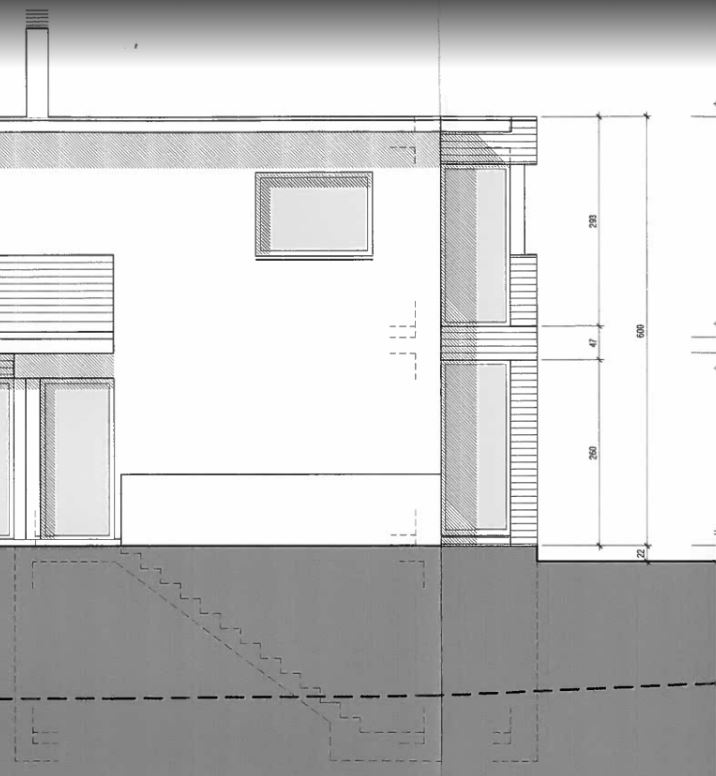 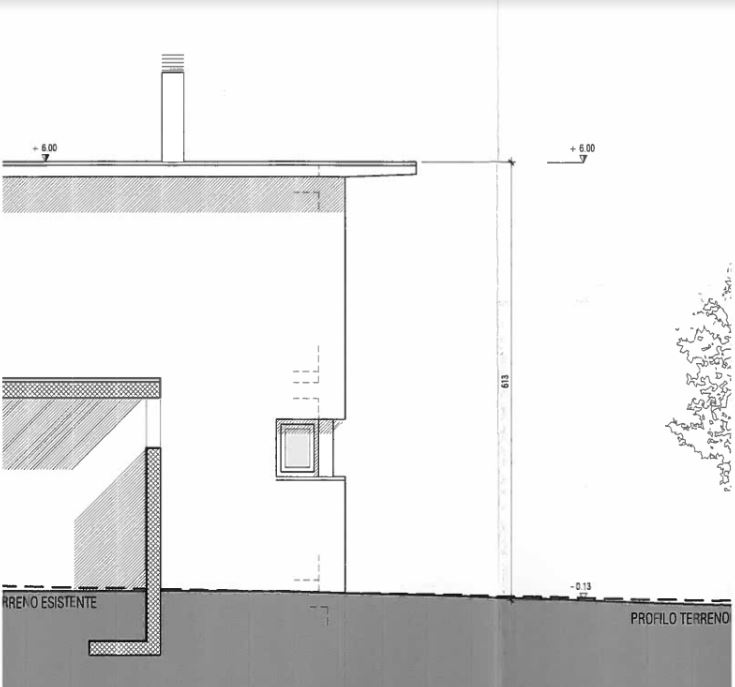 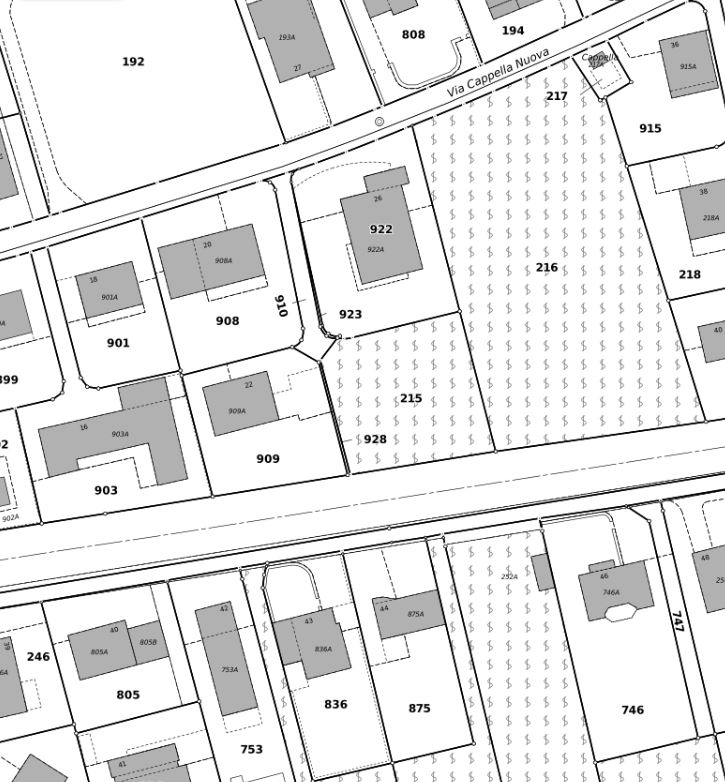 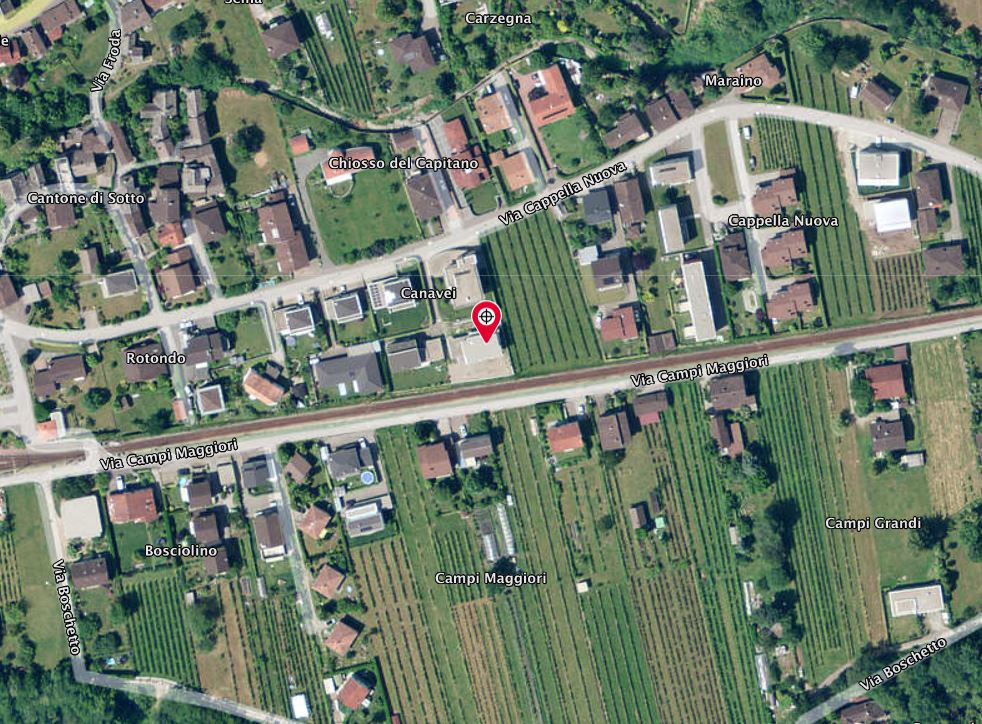 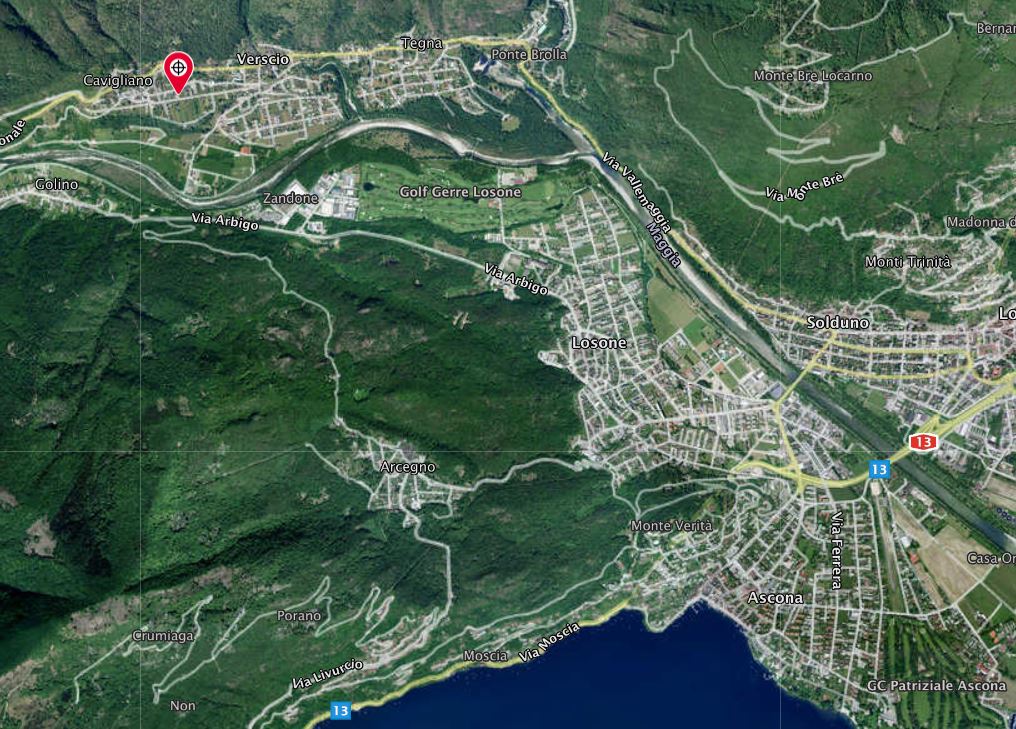   TICINO | AsconaTICINO |  Cavigliano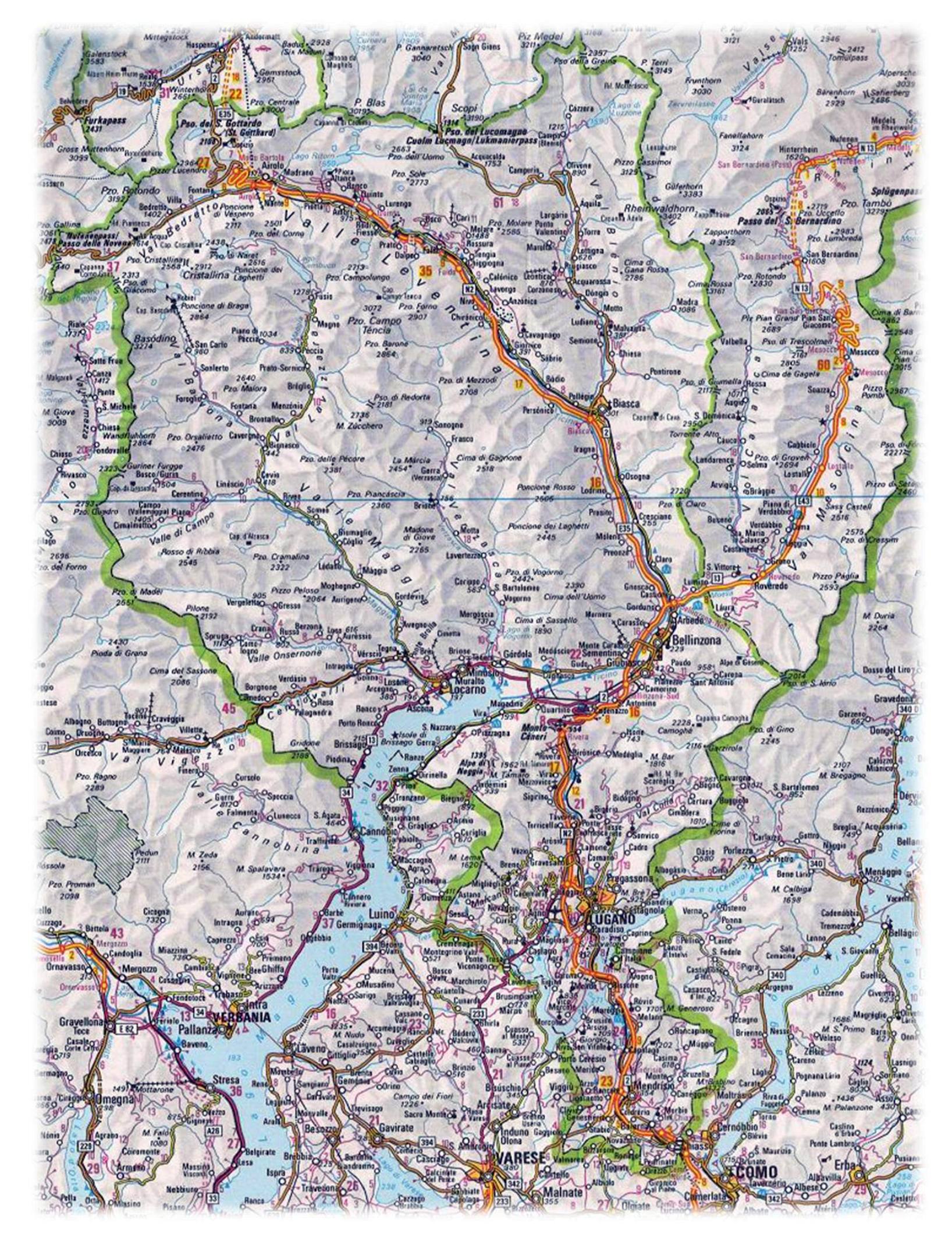 